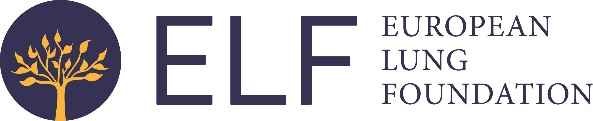 Bronchiectasis patient conference - Promotion packDate: Sunday 12 March 2023Time: 10:00-16:00 CETELF event page: https://europeanlung.org/en/get-involved/events/bronchiectasis-patient-conference-2023/ Registration link: https://www.eventbrite.co.uk/e/bronchiectasis-patient-conference-2023-registration-514708806897 Hashtag: #Bronchiectasis2023Social media posts:Images:Social media handlesELFERSTwitter@EuropeanLung@EuroRespSocFacebook@europeanlungfoundation@EuropeanRespiratorySocietyInstagram@european_lung@europeanrespiratorysocietyLinkedIn@European Lung Foundation@European Respiratory SocietyPlatformContentTwitterThe @EuropeanLung Foundation is hosting a free online patient conference about bronchiectasis on 12 March.Learn more about bronchiectasis from healthcare experts and people affected by the condition.#Bronchiectasis2023➡️ https://europeanlung.org/en/get-involved/events/bronchiectasis-patient-conference-2023/ TwitterI am/We are looking forward to the #Bronchiectasis2023 conference on 12 March hosted by the @EuropeanLung Foundation!https://europeanlung.org/en/get-involved/events/bronchiectasis-patient-conference-2023/ FacebookThe @European Lung Foundation is hosting a free online patient conference about #Bronchiectasis on 12 March.This event will be a great opportunity to learn and understand more about bronchiectasis from healthcare experts and people affected by the condition. There will be live presentations and the opportunity to ask the speakers questions.Key sessions this year will focus on:airway clearance techniques,the most up-to-date research news, andhow bronchiectasis affects people through different life stages#Bronchiectasis2023Register for free!➡️ https://europeanlung.org/en/get-involved/events/bronchiectasis-patient-conference-2023/ LinkedInThe @European Lung Foundation is hosting a free online patient conference about #Bronchiectasis on 12 March.This event will be a great opportunity to learn and understand more about bronchiectasis from healthcare experts and people affected by the condition. There will be live presentations and the opportunity to ask the speakers questions.Key sessions this year will focus on:airway clearance techniques,the most up-to-date research news, andhow bronchiectasis affects people through different life stages#Bronchiectasis2023Register for free!➡️ https://europeanlung.org/en/get-involved/events/bronchiectasis-patient-conference-2023/Instagram@european_lung is hosting a free online patient conference about #Bronchiectasis on 12 March.This event will be a great opportunity to learn and understand more about bronchiectasis from healthcare experts and people affected by the condition. There will be live presentations and the opportunity to ask the speakers questions.Key sessions this year will focus on:airway clearance techniques,the most up-to-date research news, andhow bronchiectasis affects people through different life stages#Bronchiectasis2023➡️ Link in Biohttps://europeanlung.org/en/get-involved/events/bronchiectasis-patient-conference-2023/#Bronchiectasis #PatientConference  EmailThis year ELF are holding their third Bronchiectasis Patient Conference. It will take place virtually on Sunday 12 March 2023 at 10 CET.The event is open to anyone interested in learning more about bronchiectasis. The conference has been planned with the ELF Bronchiectasis Patient Advisory Group and with clinicians from EMBARC (European Multicentre Bronchiectasis Audit and Research Collaboration). Key sessions this year will focus on:airway clearance techniques,the most up-to-date research news, andhow bronchiectasis affects people through different life stagesTalks will be recorded and made available online after the event. More details about the event can be found on the ELF event page: https://europeanlung.org/en/get-involved/events/bronchiectasis-patient-conference-2023/ Link to register: https://www.eventbrite.co.uk/e/bronchiectasis-patient-conference-2023-registration-514708806897 If you have any questions, please contact jeanette.boyd@europeanlung.org.Twitter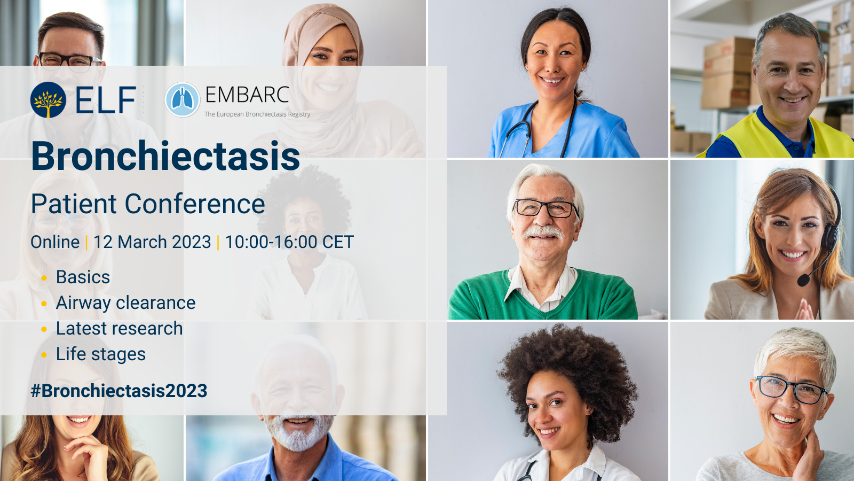 Facebook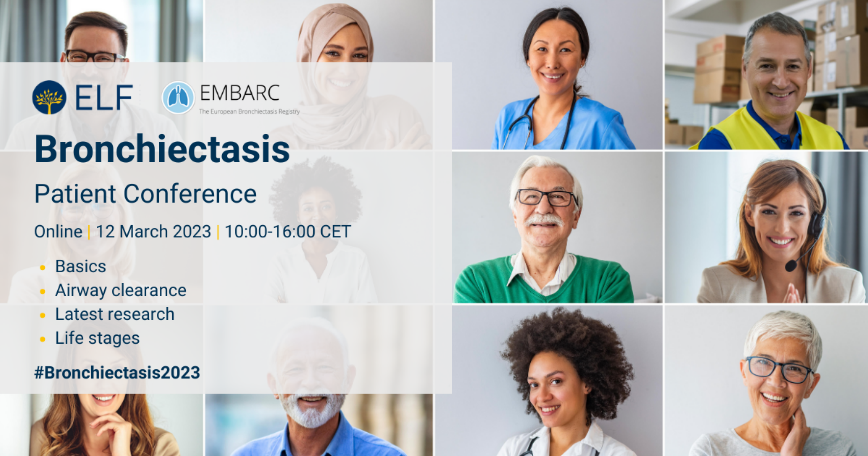 Instagram post / LinkedIn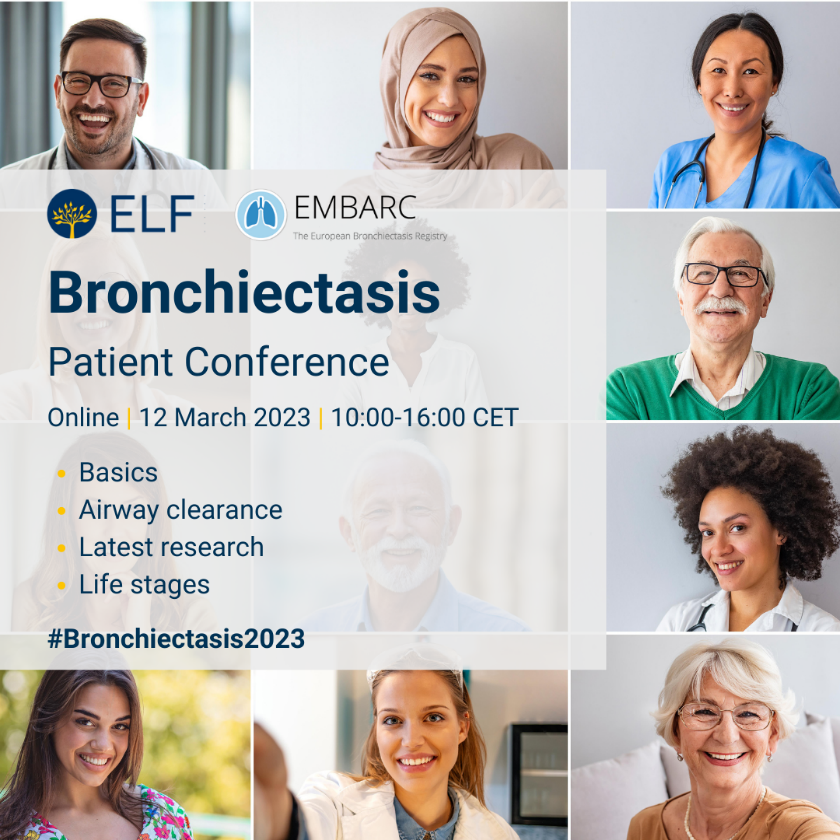 Instagram story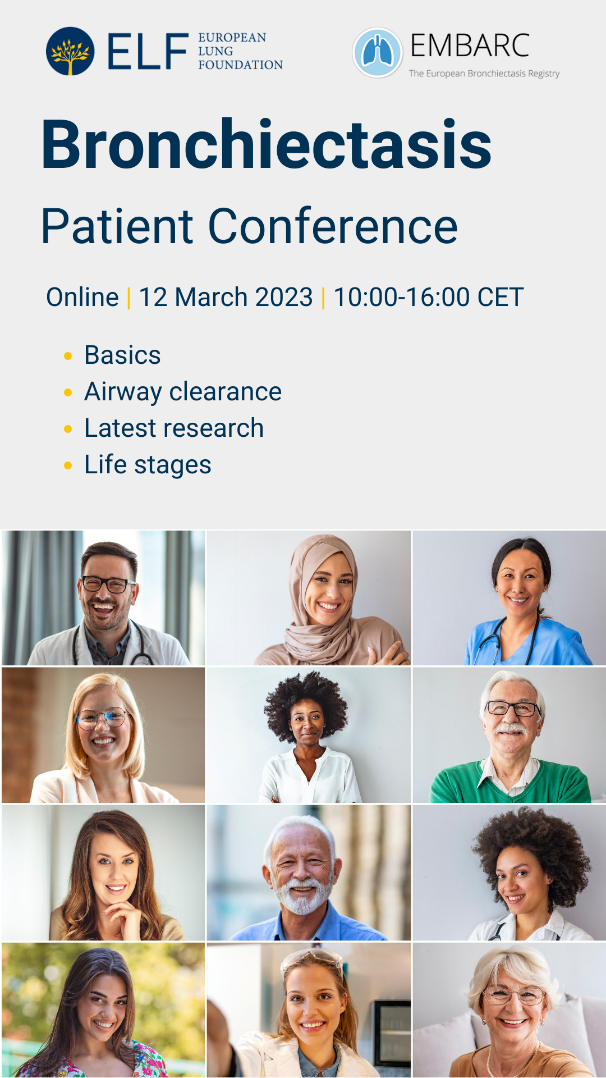 